Практическое занятие 72. Формулы объема шара и площади поверхности сферы.http://mathematichka.ru/ege/problems/problem_Z12P1.htmlhttps://shkolkovo.net/theory/160- теоритический материал, примеры.Самостоятельная работа.№1. Круговой сектор радиуса R с центральным углом 60 градусов вращается вокруг одного из радиусов, образующих этот угол. Найдите объем тела вращения. №2. Найдите объем шарового сектора, если радиус шара равен 6 см, а высота конуса, образующего сектор, составляет треть диаметра шара.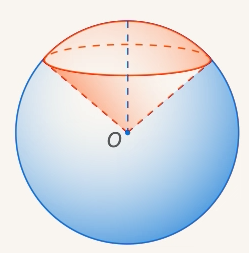 №3.По разные стороны от центра шара проведены два параллельных сечения с площадью 9π и 16π см2. Расстояние между сечениями равно 7 см. Определите объём получившегося шарового слоя.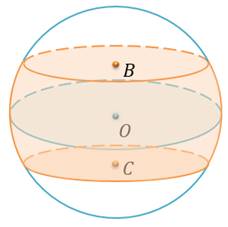 Геометрия10 – 11кл.  Л.С.Атанасян – М.:Просвещение 2019Домашнее задание: §2 п.54-55.Задания для проверки присылайте на электронную почту: asd20022006@yandex.ru